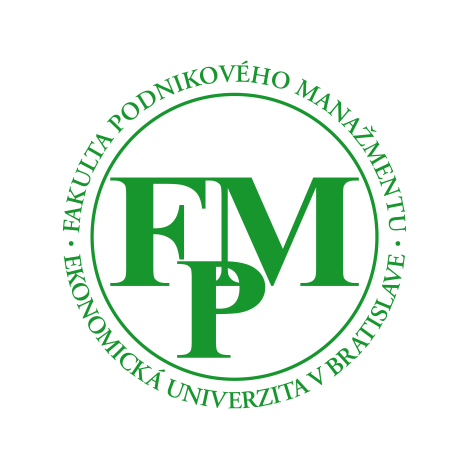 NÁVRH KANDIDÁTOV DO VOLIEB NOVÝCH ČLENOV ŠTUDENTSKEJ ČASTI AKADEMICKÉHO SENÁTU EKONOMICKEJ UNIVERZITY V BRATISLAVEZa kandidáta do volieb nových členov študentskej časti Akademického Senátu Ekonomickej Univerzity v Bratislave navrhujem: Meno a priezvisko kandidáta: ....................................................................................................................................................... Telefónne číslo: ....................................................................................................................................................... E-mailová adresa: .......................................................................................................................................................